Решение № 15 от 28 февраля 2017 г. О заслушивании информации руководителя государственного казенного учреждения города Москвы «Инженерная служба Головинского района» о работе за 2016 год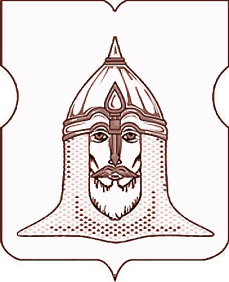 СОВЕТ ДЕПУТАТОВМУНИЦИПАЛЬНОГО ОКРУГА ГОЛОВИНСКИЙРЕШЕНИЕ28 февраля 2017 года № 15О заслушивании информации руководителя государственного казенного учреждения города Москвы «Инженерная служба Головинского района» о работе за 2016 годСогласно пункту 3 части 1 статьи 1 Закона города Москвы от 11 июля 2012 года № 39 «О наделении органов местного самоуправления муниципальных округов в городе Москве отдельными полномочиями города Москвы», Постановлению Правительства Москвы от 10 сентября 2012 года № 474-ПП «О порядке ежегодного заслушивания советом депутатов муниципального округа отчета главы управы района и информации руководителей городских организаций», в соответствии с решением муниципального Собрания внутригородского муниципального образования Головинское в городе Москве от 30 октября 2012 года № 85 «Об утверждении Регламента реализации полномочий по заслушиванию отчета главы управы Головинского района  города Москвы и информации руководителей городских организаций», принимая во внимание информацию руководителя Государственного казенного учреждения города Москвы «Инженерная служба Головинского района» Глазуновой Натальи ПетровныСоветом депутатов принято решение:1.      Информацию о результатах работы Государственного казенного учреждения города Москвы «Инженерная служба Головинского района» (далее – ГКУ «ИС Головинского района») в 2016 году принять к сведению.
2.     Рекомендовать ГКУ «ИС Головинского района» обратить особое внимание на:-        продолжение работы по инициированию общих собраний собственников помещений в многоквартирных домах по вопросам управления многоквартирными домами, а также по вопросам выбора членов совета многоквартирного дома и председателя совета многоквартирного дома в соответствии с Жилищным кодексом Российской Федерации, распоряжением Правительства Москвы от 14 мая 2008 года № 1040-РП «О порядке выполнения государственными казенными учреждениями города Москвы инженерными службами районов функций по представлению интересов города Москвы как собственника помещений в многоквартирных домах»;-        оказание разносторонней помощи и содействия собственникам общего имущества многоквартирных домов в проведении общих собраний по их инициативе с предоставлением необходимых документов и материалов.  3.   Администрации муниципального округа Головинский:3.1.   Настоящее решение в двухдневный срок направить в:-        Префектуру Северного административного округа города Москвы;-        ГКУ ИС Головинского района;-        Департамент территориальных органов исполнительной власти города Москвы.3.2. Опубликовать настоящее решение в бюллетене «Московский муниципальный вестник» и разместить на официальном сайте органов местного самоуправления муниципального округа Головинский www.nashe-golovino.ru.3.3.  Опубликовать в газете «Наше Головино» и разместить на официальном сайте органов местного самоуправления муниципального округа Головинский www.nashe-golovino.ru функции ГКУ «ИС Головинского района».4. Настоящее решение вступает в силу со дня его принятия.5. Контроль исполнения настоящего решения возложить на главу муниципального округа Головинский Архипцову Н.В. и председателя комиссии по благоустройству, реконструкции, землепользованию и охране окружающей среды - депутата       Борисову Е.Г.Главамуниципального округа Головинский                                                   Н.В. Архипцова